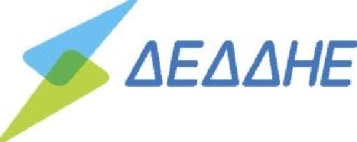 Διεύθυνση Περιφέρειας Κεντρικής Ελλάδας     Περιοχή Λαμίας Πρ. Αταλάντης						         ΑΡ./ΗΜ: 30/05/24 Πληροφορίες:		 	                                                ΠΡΟΣ:    ΑΠΟΔΕΚΤΕΣ Σταύρος Παπαϊωάννου                                                                   Τηλέφωνο     : 22330-81012					 FAX             : 22330-23238				            		 Email           : st.papaioannou@deddie.gr							ΘΕΜΑ:        Προγραμματισμένες διακοπές ρεύματοςΣΧΕΤ.:        			Σύμφωνα με τις προγραμματισθείσες διακοπές ρεύματος, λόγω εκτέλεσης εργασιών   σε δίκτυα γραμμών Μέσης & Χαμηλής Τάσης, παρακαλώ όπως ενημερώσετε τους ακροατές-τηλεθεατές-χρήστες του διαδικτύου, ότι:Την ΔΕΥΤΕΡΑ  03/06/2024 λόγω εκτέλεσης εργασιών αντικατάσταση γυμνών αγωγών θα γίνουν  προγραμματισμένες   διακοπές  ρεύματος στις κάτωθι  περιοχές των ΔΗΜΩΝ ΛΟΚΡΩΝ:				1ΔΙΑΚΟΠΗΘεολόγος ΟΣΜΑΕΣ στα εξής οικοδομικά τετράγωνα( 66,62,67,46,38 κοντά στο αθλητικό κέντρο) ΑΠΟ 08:00π.μ. ΕΩΣ 11:00π.μ.				2ΔΙΑΚΟΠΗΘεολόγος ΟΣΜΑΕΣ στα εξής οικοδομικά τετράγωνα(60,62,58,57,56,31,63,65,48,39) ΑΠΟ 11:00π.μ. ΕΩΣ 16:00μ.μΤην ΤΡΙΤΗ 04/06/2024 λόγω εκτέλεσης εργασιών αντικατάσταση γυμνών αγωγών θα γίνουν  προγραμματισμένες   διακοπές  ρεύματος στις κάτωθι  περιοχές των ΔΗΜΩΝ ΛΟΚΡΩΝ:				1ΔΙΑΚΟΠΗΘεολόγος ΟΣΜΑΕΣ στα εξής οικοδομικά τετράγωνα(31,55,57 και οι παράπλευροι οδοί) ΑΠΟ 08:00π.μ. ΕΩΣ 13:00μ.μ.				2ΔΙΑΚΟΠΗΘεολόγος ΟΣΜΑΕΣ στα εξής οικοδομικά τετράγωνα(55 και το αντλιοστάσιο) ΑΠΟ 13:00μ.μ. ΕΩΣ 16:00μ.μ.Την ΤΕΤΑΡΤΗ 05/06/2024 λόγω εκτέλεσης εργασιών αντικατάσταση γυμνών αγωγών θα γίνουν  προγραμματισμένες   διακοπές  ρεύματος στις κάτωθι  περιοχές των ΔΗΜΩΝ ΛΟΚΡΩΝ:Θεολόγος ΟΣΜΑΕΣ στα εξής οικοδομικά τετράγωνα(31,62,63,56) ΑΠΟ 08:00π.μ. ΕΩΣ 15:00μ.μ.Την ΠΕΜΠΤΗ 05/06/2024 λόγω εκτέλεσης εργασιών αντικατάσταση γυμνών αγωγών θα γίνουν  προγραμματισμένες   διακοπές  ρεύματος στις κάτωθι  περιοχές των ΔΗΜΩΝ ΛΟΚΡΩΝ:Θεολόγος ΟΣΜΑΕΣ στα εξής οικοδομικά τετράγωνα(31,55,57 και οι παράπλευροι οδοί) ΑΠΟ 08:00π.μ. ΕΩΣ 16:00μ.μ.	Σημειώνεται ότι επειδή πρόκειται για τεχνικές εργασίες μπορεί να υπάρξει μικρή μεταβολή στις ώρες διακοπής, δηλαδή να μειωθούν οι ώρες (το συνηθέστερο) ή αν προκύψουν απρόβλεπτες τεχνικές δυσκολίες να γίνει μικρή υπέρβαση.                                                                Ο ΠΡΟΪΣΤΑΜΕΝΟΣ                                                                  ΠΑΠΑΪΩΑΝΝΟΥ ΣΤ.ΑΠΟΔΕΚΤΕΣ star@lamiastar.grstarfm@lamiastar.grinfo@lamiareport.grlamianow.gr@gmail.cominfo@lamia.grlokron@dimoslokron.gov.gr alexkouros82@gmail.com